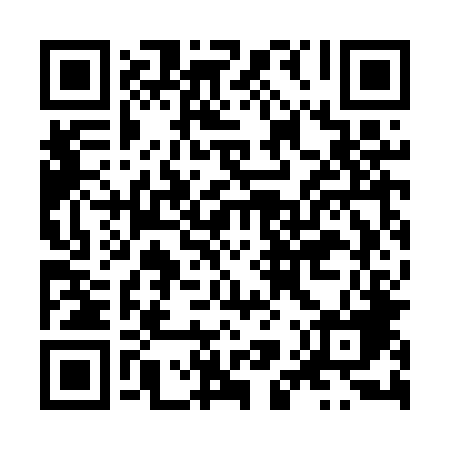 Prayer times for Kalina Wysiolek, PolandWed 1 May 2024 - Fri 31 May 2024High Latitude Method: Angle Based RulePrayer Calculation Method: Muslim World LeagueAsar Calculation Method: HanafiPrayer times provided by https://www.salahtimes.comDateDayFajrSunriseDhuhrAsrMaghribIsha1Wed2:525:1412:365:428:0010:122Thu2:495:1212:365:438:0110:143Fri2:455:1012:365:448:0310:174Sat2:425:0912:365:458:0410:205Sun2:395:0712:365:468:0610:236Mon2:365:0512:365:478:0710:267Tue2:325:0412:365:488:0910:298Wed2:295:0212:365:498:1010:329Thu2:255:0012:365:508:1210:3510Fri2:224:5912:365:518:1310:3811Sat2:214:5712:365:528:1510:4112Sun2:204:5612:365:528:1610:4413Mon2:194:5412:365:538:1810:4414Tue2:194:5312:365:548:1910:4515Wed2:184:5112:365:558:2110:4516Thu2:184:5012:365:568:2210:4617Fri2:174:4912:365:578:2310:4718Sat2:174:4712:365:578:2510:4719Sun2:164:4612:365:588:2610:4820Mon2:164:4512:365:598:2810:4821Tue2:154:4412:366:008:2910:4922Wed2:154:4312:366:018:3010:5023Thu2:144:4112:366:018:3110:5024Fri2:144:4012:366:028:3310:5125Sat2:144:3912:366:038:3410:5126Sun2:134:3812:366:048:3510:5227Mon2:134:3712:376:048:3610:5328Tue2:134:3612:376:058:3710:5329Wed2:124:3612:376:068:3910:5430Thu2:124:3512:376:068:4010:5431Fri2:124:3412:376:078:4110:55